Te Runanga o Ngāti AwaContext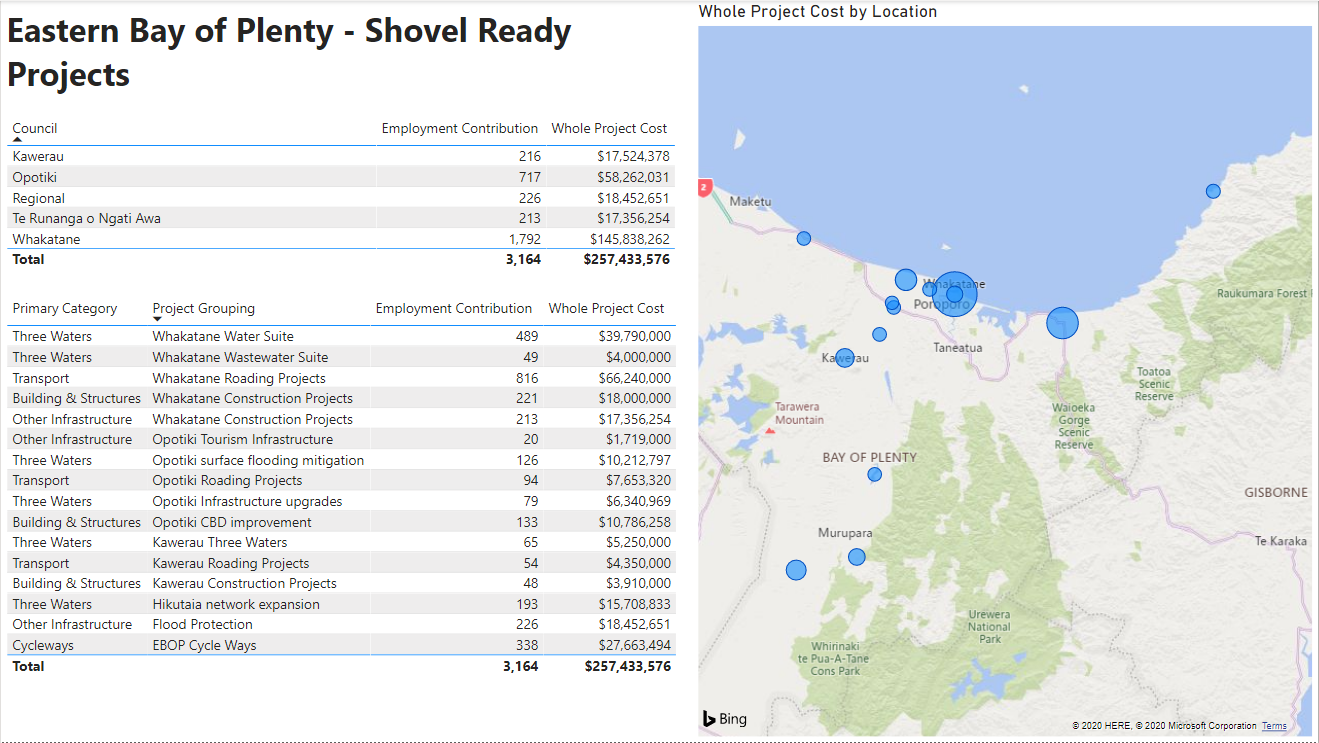 Ngāti Awa Projects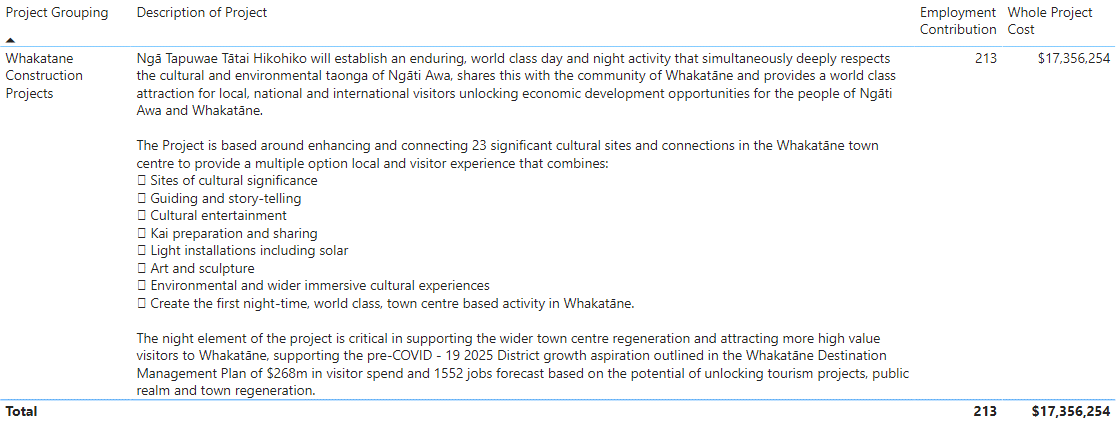 